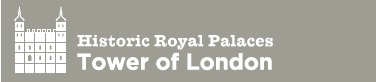 Learning & Engagement visit – UK School /UK Agency booking request form - 2017/18Please complete the following sections if you wish to request a booking for the subsidised admission rates (and optional workshops) offered by the Learning & Engagement team for the academic year 2017/18. Please refer to the booking form guidelines for help completing this form.Please email your completed form to towerlearning@hrp.org.ukName of School/AgencyAddressPostcodeTelephone NumberContact Name (Title, forename, surname)Email (This is where your booking confirmation and invoice will be sent)Group/School Name (Only applicable if booked via an agency)Type of School (e.g. Academy, Free, Secondary, Junior)Date of Visit1st Choice2nd Choice3rd ChoiceDate of VisitNumber of Pupils (aged 5-15)Age of PupilsNumber of Students (aged 16+)Age of StudentsDo you have any pupils/students who require 1:1 support? Yes NoIf yes, how many?Please provide details of their SEND requirements (learning/behaviour/physical)Total number of adults – Including 1:1 support adults (You must have a minimum ratio of 1:5 for KS1 or 1:10 for KS2/3/4)Type of Visit – Please refer to accompanying booking form guidelines on how to complete this section. (Please note that if you wish to book a workshop, each of the time slots holds a maximum of 35 students. If you have more than 35 students you must select the appropriate number of time slots to accommodate your group.)Type of Visit – Please refer to accompanying booking form guidelines on how to complete this section. (Please note that if you wish to book a workshop, each of the time slots holds a maximum of 35 students. If you have more than 35 students you must select the appropriate number of time slots to accommodate your group.)Type of Visit – Please refer to accompanying booking form guidelines on how to complete this section. (Please note that if you wish to book a workshop, each of the time slots holds a maximum of 35 students. If you have more than 35 students you must select the appropriate number of time slots to accommodate your group.)Type of Visit – Please refer to accompanying booking form guidelines on how to complete this section. (Please note that if you wish to book a workshop, each of the time slots holds a maximum of 35 students. If you have more than 35 students you must select the appropriate number of time slots to accommodate your group.)Section A – I want my group to do a self-guided visit without workshopsSection A – I want my group to do a self-guided visit without workshopsSection A – I want my group to do a self-guided visit without workshopsSection A – I want my group to do a self-guided visit without workshopsAdmission only, self-guided visitTime of Arrival (Your group must arrive before 15:00)Section B - I want each group to take part in one workshopSection B - I want each group to take part in one workshopSection B - I want each group to take part in one workshopSection B - I want each group to take part in one workshop1st Choice Learning WorkshopPreferred timeslot/s (See website for session timeslots)1st –      2nd –      3rd –      2nd Choice Learning Workshop (If your 1st choice is not available)Preferred timeslot/s (See website for session timeslots)1st –      2nd –      3rd –      Section C - I want each group to take part in two workshops(If you would like each of your pupils to take part in more than one workshop please complete Section B and C)Section C - I want each group to take part in two workshops(If you would like each of your pupils to take part in more than one workshop please complete Section B and C)Section C - I want each group to take part in two workshops(If you would like each of your pupils to take part in more than one workshop please complete Section B and C)Section C - I want each group to take part in two workshops(If you would like each of your pupils to take part in more than one workshop please complete Section B and C)1st Choice Learning WorkshopPreferred timeslot/s (See website for session timeslots)1st –      2nd –      3rd –      2nd Choice Learning Workshop (If your 1st choice is not available)Preferred timeslot/s (See website for session timeslots)1st –      2nd –      3rd –      